Registration LogosThe registration logo is available in three colour choices. The selected colour choice must have adequate contrast against the background colour of the product label.Preferred Duo-ColourOne-Colour (Black) for light backgroundsOne-Colour (White) for dark backgrounds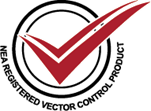 RedHex #AB1F2DRGB 171 / 31 / 45Pantone 7621C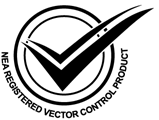 BlackHex #000000RGB 0 / 0 / 0Pantone Black C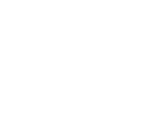 Opaque WhiteHex #FFFFFFRGB 255 / 255 / 255